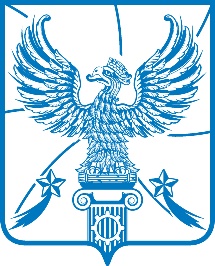 СОВЕТ ДЕПУТАТОВМУНИЦИПАЛЬНОГО ОБРАЗОВАНИЯГОРОДСКОЙ ОКРУГ ЛЮБЕРЦЫ
МОСКОВСКОЙ ОБЛАСТИРЕШЕНИЕ       11.09.2019                                                                          № 313/38г. ЛюберцыО внесении изменений в Положение о порядке предоставления в аренду и безвозмездное пользование имущества, находящегося в муниципальной собственности городского округа Люберцы Московской области, утвержденное Решением Совета депутатов муниципального образования городской округ Люберцы Московской области от 31.01.2018 № 166/19 	В соответствии с Гражданским кодексом Российской Федерации, Федеральным законом от 06.10.2003 № 131-ФЗ «Об общих принципах организации местного самоуправления в Российской Федерации», Федеральным законом         от 26.07.2006 № 135-ФЗ «О защите конкуренции», Федеральным законом от 24.07.2007 № 209-ФЗ «О развитии малого и среднего предпринимательства в Российской Федерации», Уставом муниципального образования городской округ Люберцы Московской области, Совет депутатов муниципального образования городской округ Люберцы Московской области решил:1.Внести в Положение о порядке предоставления в аренду и безвозмездное пользование имущества, находящегося в муниципальной собственности городского округа Люберцы Московской области, утвержденное Решением Совета депутатов муниципального образования городской округ Люберцы Московской области от 31.01.2018 № 166/19 следующие изменения:1.1. Пункт 5.3.8 изложить в следующей редакции:«5.3.8. Лицу, обладающему правами владения и (или) пользования сетью инженерно-технического обеспечения, в случае, если передаваемое имущество является частью соответствующей сети инженерно-технического обеспечения и данные часть сети и сеть являются технологически связанными в соответствии с законодательством о градостроительной деятельности, лицу, которому присвоен статус единой теплоснабжающей организации в ценовых зонах теплоснабжения в соответствии с Федеральным законом от 27.07.2010 № 190-ФЗ «О теплоснабжении».».1.2. Пункт 5.3.10 изложить в следующей редакции:«5.3.10. Лицу, с которым заключен государственный или муниципальный контракт по результатам конкурса или аукциона, проведенных в соответствии с Федеральным законом от 05.04.2013 № 44-ФЗ «О контрактной системе в сфере закупок товаров, работ, услуг для обеспечения государственных и муниципальных нужд», если предоставление указанных прав было предусмотрено конкурсной документацией, документацией об аукционе для целей исполнения этого государственного или муниципального контракта, либо лицу, с которым государственным или муниципальным автономным учреждением заключен договор по результатам конкурса или аукциона, проведенных в соответствии с Федеральным законом от 18.07.2011 № 223-ФЗ «О закупках товаров, работ, услуг отдельными видами юридических лиц», если предоставление указанных прав было предусмотрено документацией о закупке для целей исполнения этого договора. Срок предоставления указанных прав на такое имущество не может превышать срок исполнения государственного или муниципального контракта либо договора.».1.3. В абзаце 5 пунктах 5.4.1, 7.10.1 и абзаце 4 пунктах 5.4.2, 7.10.2 после слов «Федеральным законом от 05.04.2013 № 44-ФЗ «О контрактной системе в сфере закупок товаров, работ, услуг для обеспечения государственных и муниципальных нужд» дополнить словами «Федеральным законом от 18.07.2011 № 223-ФЗ «О закупках товаров, работ, услуг отдельными видами  юридических лиц».1.4. Пункт 7.6.5 изложить в следующей редакции:«7.6.5. Лицу, с которым заключен государственный или муниципальный контракт по результатам конкурса или аукциона, проведенных в соответствии с Федеральным законом от 05.04.2013 № 44-ФЗ «О контрактной системе в сфере закупок товаров, работ, услуг для обеспечения государственных и муниципальных нужд», если предоставление указанных прав было предусмотрено конкурсной документацией, документацией об аукционе для целей исполнения этого государственного или муниципального контракта, либо лицу, с которым государственным или муниципальным автономным учреждением заключен договор по результатам конкурса или аукциона, проведенных в соответствии с Федеральным законом от 18.07.2011 № 223-ФЗ «О закупках товаров, работ, услуг отдельными видами юридических лиц», если предоставление указанных прав было предусмотрено документацией о закупке для целей исполнения этого договора. Срок предоставления указанных прав на такое имущество не может превышать срок исполнения государственного или муниципального контракта либо договора.».1.5. Раздел 12 изложить в следующей редакции:«12.1. Заключение договоров субаренды муниципального имущества осуществляется с предварительного согласия в письменной форме Комитета по результатам проведения торгов на право их заключения, за исключением случаев, установленных пунктом 12.2 настоящего Положения.12.2. Арендатор может передать в субаренду нежилое помещение с предварительного согласия в письменной форме Комитета без проведения торгов, если этому арендатору права владения и (или) пользования в отношении муниципального имущества были предоставлены по результатам проведения торгов или в случае, если такие торги были признаны несостоявшимися, либо в случае, если указанные права предоставлены на основании муниципального контракта или на основании подпункта 5.3.1 настоящего Положения.12.3. Если договор аренды заключен без проведения торгов путем предоставления муниципальной преференции субъектам малого или среднего предпринимательства передача арендованного имущества в субаренду запрещена.12.4. Передача арендованного имущества, включенного в перечень муниципального имущества, свободного от прав третьих лиц (за исключением имущественных прав субъектов малого и среднего предпринимательства), предназначенного для передачи во владение и (или) в пользование субъектам малого и среднего предпринимательства и организациям, образующим инфраструктуру поддержки субъектов малого и среднего предпринимательства, в субаренду запрещена, за исключением предоставления такого имущества в субаренду субъектам малого и среднего предпринимательства и организациями, образующими инфраструктуру поддержки субъектов малого и среднего предпринимательства, и в случае, если в субаренду предоставляется имущество, предусмотренное пунктом 14 части 1 статьи 17.1 Федерального закона от 26.07.2006 года № 135-ФЗ «О защите конкуренции».12.5. Для заключения договора субаренды арендатор направляет в Администрацию  заявление в произвольной форме о предоставлении в субаренду муниципального имущества. Заявление должно содержать сведения, позволяющие идентифицировать муниципальное имущество (адрес объекта субаренды), срок договора субаренды, условия использования имущества.12.6. Основанием для сдачи нежилого помещения в субаренду является разрешение Комитета на сдачу в субаренду помещения (приложение № 7 к настоящему Положению).12.7. Договор субаренды нежилых помещений заключается между арендатором и субарендатором.Ответственность по заключению договора субаренды нежилых помещений возлагается на арендатора. После заключения договора субаренды арендатор обязан один экземпляр договора в месячный срок направить в Комитет.Ответственность перед арендодателем за сохранность и надлежащее использование имущества, сдаваемого в субаренду, несет арендатор.12.8. При сдаче недвижимого имущества в субаренду стоимость одного квадратного метра площади по договору субаренды не должна быть ниже стоимости одного квадратного метра площади по договору аренды.12.9. Срок субаренды недвижимого имущества не должен превышать срок аренды, установленного в договоре аренды.».2. Опубликовать настоящее Решение в средствах массовой информации.3. Настоящее Решение вступает в силу с момента его официального опубликования.4. Контроль за исполнением настоящего Решения возложить на постоянную депутатскую комиссию по вопросам бюджета, экономической и финансовой политике, экономике и муниципальной собственности (Уханов А.И.).Глава городского округа Люберцы						    В.П. РужицкийПредседатель Совета депутатов						    С.Н. Антонов